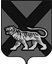 ТЕРРИТОРИАЛЬНАЯ ИЗБИРАТЕЛЬНАЯ КОМИССИЯ ХАНКАЙСКОГО РАЙОНАР Е Ш Е Н И Е21.08.2023    	                   с. Камень-Рыболов	                          № 49/192О зачислении в резерв составов участковых комиссийНа основании Порядка формирования резерва составов участковых комиссий и назначения нового члена участковой комиссии из резерва составов участковых комиссий, утвержденного постановлением ЦИК России от 05.12.2012 № 152/1137-6, решения территориальной избирательной комиссии Ханкайского района от 17.07.2023 № 45/166 «О сборе предложений по кандидатурам для дополнительного зачисления в резерв составов участковых комиссий Приморского края избирательных участков, образованных на территории Ханкайского муниципального округа», территориальная избирательная комиссия Ханкайского района РЕШИЛА:1. Зачислить в резерв составов участковых комиссий территориальной избирательной комиссии Ханкайского района лиц согласно прилагаемому списку.2. Направить настоящее решение в Избирательную комиссию Приморского края.3. Разместить настоящее решение на официальном сайте органов местного самоуправления Ханкайского муниципального округа в разделе «Территориальная избирательная комиссия».Председатель комиссии                                                                    О.В. ГурулеваСекретарь комиссии                                                                       А.М. Иващенко                                                                                        Приложение                                                                         к решению территориальной                                                                             избирательной комиссии                                                                                 Ханкайского района                                                                               от 21.08.2023 № 49/192Список лиц,зачисленных в резерв составов участковых комиссийдля территориальной избирательной комиссии Ханкайского района№ п/пФамилия, имя, отчество
годрожденияНаименованиесубъектавыдвиженияОчередностьназначения,указаннаяполитическойпартией(при наличии)1ВельбойИннаВасильевна 1971собрание избирателей по месту жительства-2ВишневскаяОльгаЮрьевна 1977собрание избирателей по месту жительства-3КоваленкоОльгаНиколаевна 1969собрание избирателей по месту работы -4ЛукичеваИринаВладимировна 1969собрание избирателей по месту жительства-5МорозОксанаАлександровна 1972собрание избирателей по месту жительства-